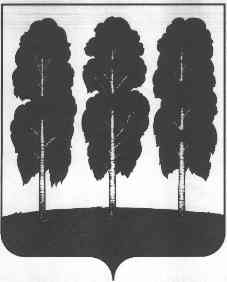 АДМИНИСТРАЦИЯ БЕРЕЗОВСКОГО РАЙОНАХАНТЫ-МАНСИЙСКОГО АВТОНОМНОГО ОКРУГА – ЮГРЫПОСТАНОВЛЕНИЕот  17.05.2018        			                  		                                       № 394пгт. БерезовоО внесении изменений в постановление администрации Березовского района от 24.12.2017 № 1153 «О мерах по реализации решения Думы Березовского района «О бюджете Березовского района на 2018 год и на плановый период 2019 и 2020 годов» В соответствии со статьей 215.1 Бюджетного кодекса Российской Федерации, в целях реализации решения Думы Березовского района от 21 декабря 2017 года № 205 «О бюджете Березовского района на 2018 год и на плановый период 2019 и 2020 годов»:Постановление администрации Березовского района от 24.12.2017                 № 1153 «О мерах по реализации решения Думы Березовского района «О бюджете Березовского района на 2018 год и на плановый период 2019 и 2020 годов»  дополнить пунктом 7.1. следующего содержания:7.1. «Установить, что межбюджетные трансферты в форме иных субсидий, поступающие из бюджета Ханты-Мансийского автономного округа – Югры осуществляются на основании соглашения, заключаемого в соответствии с типовой формой соглашения, утвержденной Департаментом финансов автономного округа, предусматривающей в том числе расчет объемов средств субсидии, подлежащих возврату (сокращению):а) за недостижение значений показателей результативности использования субсидий;б) за несоблюдение сроков выполнения работ по мероприятиям, предусмотренным в адресной инвестиционной программе автономного округа;в) за несоблюдение графика выполнения мероприятий по приобретению объектов недвижимого имущества.Исполнители муниципальных программ, осуществляющие расходование средств за счет указанных субсидий, несут персональную ответственность за не выполнение показателей, указанных в подпунктах а) – в) настоящего пункта, а также за допущенный возврат денежных средств в бюджет Ханты-Мансийского автономного округа – Югры.».2. Опубликовать настоящее постановление в газете «Жизнь Югры» и разместить на официальном веб-сайте органов местного самоуправления Березовского района.3. Настоящее постановление вступает в силу после его подписания и распространяется на правоотношения, возникшие с 01 января 2018 года.Глава района								                   В.И. Фомин